Самостоятельная работа по теме «Квадратный трехчлен» вариант 1Разложите на множители квадратный трехчлен: а)  х2 -14х +45; б) 3у2 +7у-6.В) -2x2-x+1Г) 2x2-4x-6Д) 3x2+30x+62. Сократите дробь а) Б)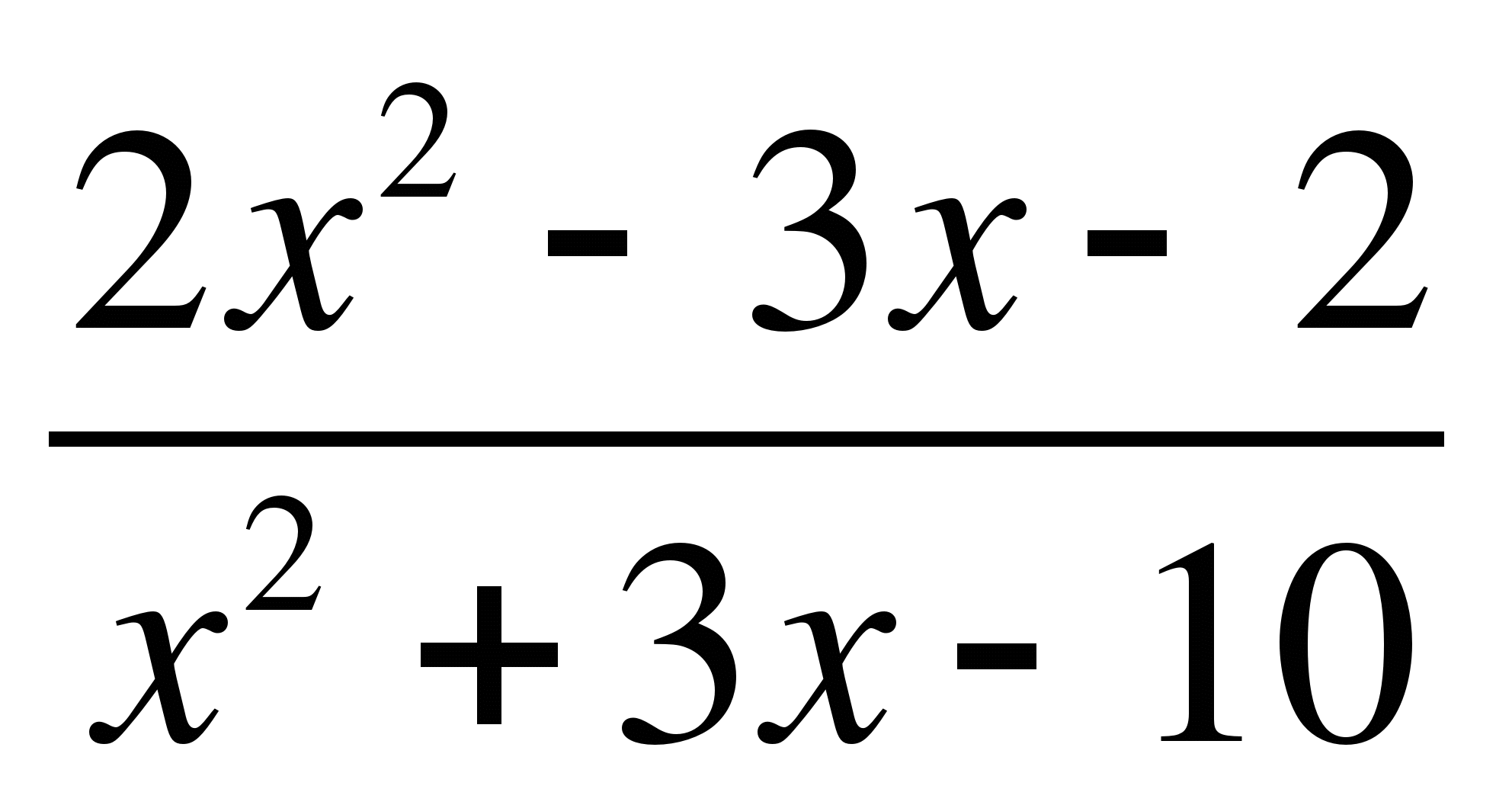  Самостоятельная работа по теме «Квадратный трехчлен» вариант 21.Разложите на множители квадратный трехчлен: а) х2-10х+21; б) 5у2+9у-2.В)  2x2-x-1г) -2x2+4x+6д) 6x2-18x+122. Сократите дробь а) Б)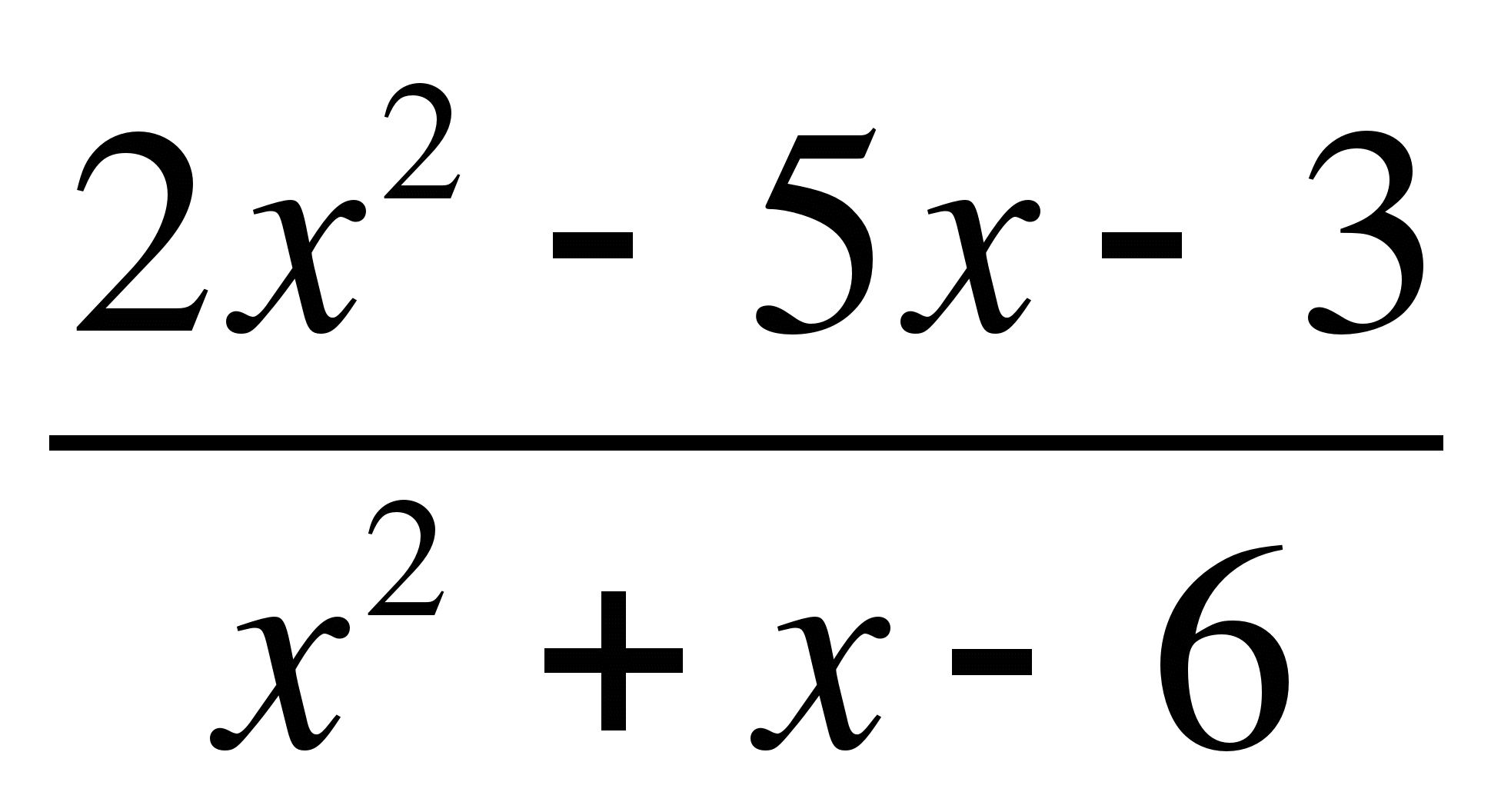 Самостоятельная работа по теме «Квадратный трехчлен» вариант 1Разложите на множители квадратный трехчлен: а)  х2 -14х +45; б) 3у2 +7у-6.В) -2x2-x+1Г) 2x2-4x-6Д) 3x2+30x+632. Сократите дробь а) Б) Самостоятельная работа по теме «Квадратный трехчлен» вариант 21.Разложите на множители квадратный трехчлен: а) х2-10х+21; б) 5у2+9у-2.В)  2x2-x-1г) -2x2+4x+6д) 6x2-18x+122. Сократите дробь а) Б)Самостоятельная работа по теме «Квадратный трехчлен» вариант 1Разложите на множители квадратный трехчлен: а)  х2 -14х +45; б) 3у2 +7у-6.В) -2x2-x+1Г) 2x2-4x-6Д) 3x2+30x+632. Сократите дробь а) Б) Самостоятельная работа по теме «Квадратный трехчлен» вариант 21.Разложите на множители квадратный трехчлен: а) х2-10х+21; б) 5у2+9у-2.В)  2x2-x-1г) -2x2+4x+6д) 6x2-18x+122. Сократите дробь а) б)